CalculPose et calcule :148695 + 671 + 9572 =64875 – 3795 =24 + 6449 + 87 + 3387 =54102 – 5971 = 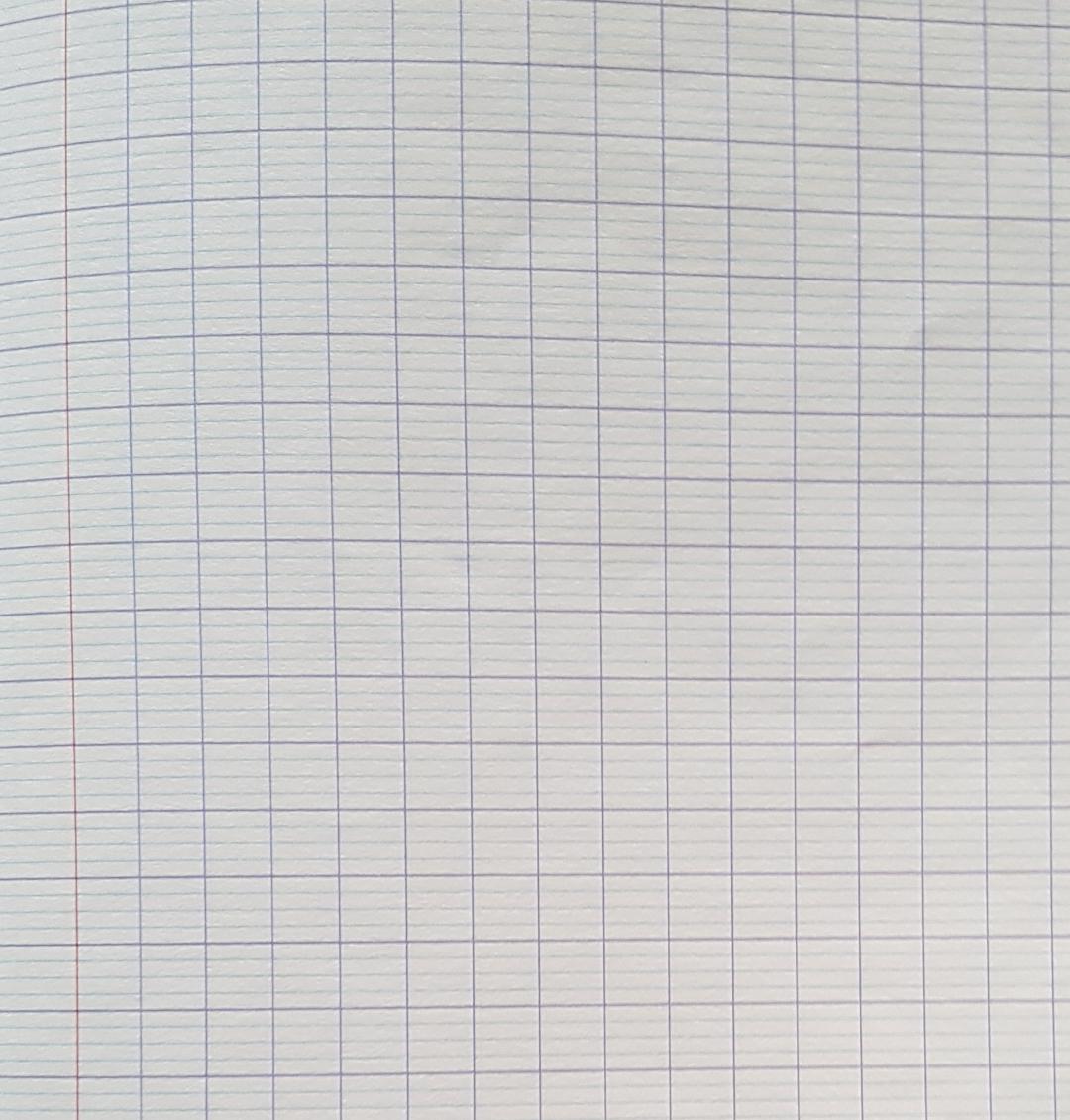 